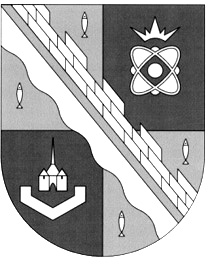 СОВЕТ ДЕПУТАТОВ МУНИЦИПАЛЬНОГО ОБРАЗОВАНИЯСОСНОВОБОРСКИЙ ГОРОДСКОЙ ОКРУГ ЛЕНИНГРАДСКОЙ ОБЛАСТИ(ТРЕТИЙ СОЗЫВ)Р Е Ш Е Н И Еот 25.03.2015 г.  № 48 «О внесении изменений в решение совета депутатов «Об утверждении «Положения о бюджетном процессе в Сосновоборском городском округе» в новой редакции» от 20.11.2007 № 143» В связи с внесением изменений в Бюджетный кодекс Российской Федерации федеральными законами от 28.06.2014 №183-ФЗ "О внесении изменений в статьи 179 и 184.1 Бюджетного кодекса Российской Федерации",  от 04.10.2014 №283-ФЗ " О внесении изменений в Бюджетный кодекс Российской Федерации и статью 30 федерального закона о внесении изменений в отдельные законодательные акты Российской Федерации в связи с совершенствованием правового положения государственных (муниципальных) учреждений", от 22.10.2014 №311-ФЗ "О внесении изменений в Бюджетный кодекс Российской Федерации", от 29.11.2014 №383-ФЗ "О внесении изменений в Бюджетный кодекс Российской Федерации" ирассмотрев предложение администрации Сосновоборского городского округа, совет депутатов Сосновоборского городского округаРЕШИЛ:1. Внести следующие изменения в Положение о бюджетном процессе в Сосновоборском городском округе, утвержденное решением совета депутатов от 20.11.2007 № 143  «Об утверждении «Положения о бюджетном процессе в Сосновоборском городском округе» в новой редакции» (далее - Положение):1.1. В статье 12 «Классификация источников финансирования дефицита бюджета городского округа»:а) в пункте 3 слова "и видов" исключить;б) статью дополнить пунктом 4 следующего содержания:«4. Комитет финансов администрации  утверждает перечень кодов видов источников финансирования дефицитов бюджетов, главными администраторами которых являются органы местного самоуправления и (или) находящиеся в их ведении казенные учреждения.»;1.2. Пункт 3 статьи 16 «Зачисление доходов в бюджет» дополнить абзацем следующего содержания:«По запросу комитета финансов администрации органы Федерального казначейства предоставляют информацию из расчетных документов, указанных в абзаце первом настоящего пункта, о поступивших от юридических лиц платежах, являющихся источниками формирования доходов бюджета городского округа.»;1.3. Статью 17 «Виды доходов бюджетов» дополнить пунктом 6 следующего содержания:«6. Нормативные правовые акты, муниципальные правовые акты, договоры, в соответствии с которыми уплачиваются платежи, являющиеся источниками неналоговых доходов бюджетов, должны предусматривать положения о порядке их исчисления, размерах, сроках и (или) об условиях их уплаты.»;1.4. «В статье 22 «Неналоговые доходы городского округа»:а) пункт 1 дополнить подпунктами 7 и 8 следующего содержания: «7) платы за увеличение площади земельных участков, находящихся в частной собственности, в результате перераспределения таких земельных участков и земельных участков, находящихся в муниципальной собственности, - по нормативу 100 процентов;8) платы по соглашениям об установлении сервитута, заключенным органами местного самоуправления, государственными или муниципальными предприятиями либо государственными или муниципальными учреждениями в отношении земельных участков, находящихся в муниципальной собственности, - по нормативу 100 процентов.»б) пункт 2 дополнить подпунктами 4 и 5 следующего содержания: «4) плата за увеличение площади земельных участков, находящихся в частной собственности, в результате перераспределения таких земельных участков и земель и (или) земельных участков, государственная собственность на которые не разграничена и которые расположены в границах городских округов, городских округов с внутригородским делением, - по нормативу 100 процентов;5)плата по соглашениям об установлении сервитута, заключенным органами местного самоуправления городских округов, государственными или муниципальными предприятиями либо государственными или муниципальными учреждениями в отношении земельных участков, государственная собственность на которые не разграничена и которые расположены в границах городских округов, городских округов с внутригородским делением, - по нормативу 100 процентов.»3. В пункте 1.23. абзац четвертый изложить в редакции: «Совет депутатов вправе осуществлять рассмотрение проектов муниципальных программ и предложений о внесении изменений в муниципальные программы в порядке, установленном нормативными правовыми актами совета депутатов.»1.5.Положение дополнить статьей 23.1 «Перечень и реестры источников доходов бюджета» следующего содержания:«23.1 «Перечень и реестры источников доходов бюджета»1. Комитет финансов городского образования обязан вести реестр источников доходов бюджета городского округа.2. Под перечнем источников доходов бюджета городского округа понимается свод (перечень) региональных и местных налогов, страховых взносов на обязательное социальное страхование, иных обязательных платежей,  других поступлений, являющихся источниками формирования доходов бюджета городского образования, с указанием правовых оснований их возникновения, порядка расчета (размеры, ставки, льготы) и иных характеристик источников доходов бюджета городского образования, определяемых порядком формирования и ведения перечня источников доходов Российской Федерации.3. Под реестром источников доходов бюджета городского округа понимается свод информации о доходах бюджета по источникам доходов бюджета, формируемой в процессе составления, утверждения и исполнения бюджета, на основании перечня источников доходов Российской Федерации.4. Общие требования к составу информации, порядку формирования и ведения реестра источников доходов бюджета городского округа и реестра источников доходов бюджета государственных внебюджетных фондов определяются советом депутатов.5. Реестры источников доходов бюджета городского округа формируются и ведутся в порядке, установленном администрацией.6. Реестры источников доходов городского округа, предоставляемые в комитет финансов Ленинградской области, в порядке установленном субъектом РФ.»;1.6. В пункте 1 статьи 33 «Предоставление субсидий юридическим лицам (за исключением субсидий муниципальным учреждениям), индивидуальным предпринимателям, физическим лицам»  после слов "легковых и мотоциклов" дополнить словами ",винодельческих продуктов, произведенных из выращенного на территории Российской Федерации винограда";1.7. Подпункт 4 пункта 3 статьи 34.1 «Предоставление субсидий на осуществление капитальных вложений в объекты капитального строительства муниципальной собственности и приобретение объектов недвижимого имущества в муниципальную собственность» изложить в новой редакции:«4) положения, устанавливающие обязанность муниципального автономного учреждения, муниципального унитарного предприятия по открытию лицевого счета для учета операций с субсидиями соответственно в органе Федерального казначейства, комитете финансов администрации, а в случае обращения комитета финансов администрации об открытии и ведении лицевого счета муниципального автономного учреждения, муниципального унитарного предприятия - в органе Федерального казначейства в порядке, установленном Федеральным казначейством;»;1.8. Пункт 3 Статьи 35 «Бюджетные инвестиции в объекты муниципальной собственности» изложить в новой редакции:«3. Органам местного самоуправления, являющимся муниципальными заказчиками, предоставляется право передать на безвозмездной основе на основании соглашений свои полномочия муниципального заказчика по заключению и исполнению от имени городского округа муниципальных контрактов от лица указанных органов при осуществлении бюджетных инвестиций в объекты муниципальной собственности (далее - соглашение о передаче полномочий) бюджетным и автономным учреждениям, в отношении которых указанные органы осуществляют функции и полномочия учредителей, или муниципальным унитарным предприятиям, в отношении которых указанные органы осуществляют права собственника имущества городского округа.»;1.9. Пункт 8 статьи 37 «Резервный фонд администрации» изложить в следующей редакции:«8. Отчет об использовании бюджетных ассигнований резервного фонда администрации прилагается к годовому отчету об исполнении бюджета городского округа.»;1.10.  Пункт 3 Статьи 62 «Порядок и условия предоставления муниципальных гарантий» изложить в новой редакции:«3. Городской округ в целях предоставления и исполнения муниципальных гарантий, в том числе анализа финансового состояния принципала, ведения аналитического учета обязательств принципала, его поручителей (гарантов) и иных лиц в связи с предоставлением и исполнением муниципальных гарантий, взыскания задолженности указанных лиц вправе воспользоваться услугами агента, назначаемого администрацией.»;1.11. Статью 70.1 «Иные межбюджетные трансферты, предоставляемые из бюджета Ленинградской области» изложить в новой редакции:«В случаях и порядке, предусмотренных законами Ленинградской области и принимаемыми в соответствии с ними иными нормативными правовыми актами органов государственной власти Ленинградской области, местным бюджетам могут быть предоставлены иные межбюджетные трансферты из бюджета субъекта Российской Федерации, в том числе в форме дотаций, в пределах 10 процентов общего объема межбюджетных трансфертов местным бюджетам из областного бюджета Ленинградской области (за исключением субвенций) и (или) расчетного объема дотации на выравнивание бюджетной обеспеченности (части расчетного объема дотации), замененной дополнительными нормативами отчислений.В случае предоставления из федерального бюджета иных межбюджетных трансфертов бюджету Ленинградской области для предоставления бюджетам муниципальных образований, на сумму указанных иных межбюджетных трансфертов, предоставляемых из бюджета Ленинградской области местным бюджетам, может быть превышено ограничение, установленное настоящей статьей.»;1.12. В статье 73 «Субсидии бюджету Ленинградской области из бюджета городского округа»:а) в абзаце втором пункта 1 слово "двукратного" заменить словом "1,3-кратного", слова "по поселениям или муниципальным районам (городским округам)" заменить словами "по городским, сельским поселениям (внутригородским районам) или муниципальным районам (городским округам с внутригородским делением)";б) в пункте 4 после слов "указанных требований" дополнить словами "и (или) невыполнения органами местного самоуправления решения представительного органа муниципального образования о бюджете муниципального образования в части перечисления межбюджетных субсидий в бюджет субъекта Российской Федерации";1.13. Статью 74 «Участники бюджетного процесса городского округа» дополнить пунктом 3 следующего содержания:«3. Участники бюджетного процесса вправе осуществлять бюджетные полномочия, установленные настоящим Положением, при условии включения сведений о данных бюджетных полномочиях в реестр участников бюджетного процесса, а также юридических лиц, не являющихся участниками бюджетного процесса, формирование и ведение которого осуществляется в порядке, предусмотренном статьей 165 Бюджетного кодекса Российской Федерации.»;1.14. Пункт 1 Статьи 81 «Бюджетные полномочия главного администратора (администратора) доходов бюджета городского округа»:а) дополнить новым подпунктом пятым следующего содержания:«5) ведет реестр источников доходов бюджета по закрепленным за ним источникам доходов на основании перечня источников доходов бюджетов бюджетной системы Российской Федерации.»;б) подпункт пятый считать подпунктом  шестым;1.15. Пункт 1 статьи 87 «Основания и порядок введения временной финансовой администрации в городском округе» изложить в новой редакции:«1. Временная финансовая администрация в городском округе вводится на срок до одного года решением арбитражного суда Ленинградской области при осуществлении производства по делу о восстановлении платежеспособности городского округа в порядке, установленном федеральным законом.»;1.16. В статье 88 «Полномочия временной финансовой администрации и главы временнойфинансовой администрации»:а) подпункт 4 пункта 1 изложить в новой редакции:«4) разрабатывает и представляет в органы местного самоуправления городского округа проекты муниципальных правовых актов городского округа, предусмотренные планом восстановления платежеспособности городского округа, утвержденным арбитражным судом Ленинградской области;»;б) подпункт 1 пункта 2 изложить в новой редакции:«1) в период осуществления полномочий временной финансовой администрации представляет Ленинградскую область в арбитражном суде Ленинградской области по делу о восстановлении платежеспособности городского округа;»;1.17. Пункт 1 Статья 89. «План восстановления платежеспособности городского округа» изложить в новой редакции:«1. Проект плана восстановления платежеспособности городского округа разрабатывается временной финансовой администрацией в срок до двух месяцев со дня вступления решения арбитражного суда Ленинградской области о введении временной финансовой администрации в городском округе в законную силу.»;1.18. В статье 90 «Порядок составления и утверждения бюджета городского округа в условиях введения временной финансовой администрации»:  а) пункт 1 изложить в новой редакции:«1. В течение 15 дней со дня утверждения арбитражным судом Ленинградской области плана восстановления платежеспособности городского округа временная финансовая администрация разрабатывает проект решения о внесении изменений в решение о бюджете городского округа на текущий финансовый год (текущий финансовый год и плановый период) в целях приведения указанного решения в соответствие с планом восстановления платежеспособности городского округа и представляет его в совет депутатов.Совет депутатов рассматривает проект решения о внесении изменений в решение о бюджете городского округа на текущий финансовый год (текущий финансовый год и плановый период) во внеочередном порядке в течение 15 дней со дня его представления временной финансовой администрацией.Внесение изменений в решение о бюджете городского округа на текущий финансовый год (текущий финансовый год и плановый период) в целях приведения указанного решения в соответствие с планом восстановления платежеспособности городского округа может не предусматриваться, если план восстановления платежеспособности городского округа утвержден арбитражным судом Ленинградской области по истечении девяти месяцев текущего финансового года.»;б) абзац первый пункта 2 изложить в следующей редакции:«2. Внесение администрацией проекта решения совета депутатов на очередной финансовый год (очередной финансовый год и плановый период), рассмотрение, принятие и введение в действие указанного решения с момента принятия арбитражным судом Ленинградской области решения об отказе введения временной финансовой администрации либо решения об утверждении плана восстановления платежеспособности муниципального образования не допускаются.»;1.19. Пункт 6 статьи 91 «Порядок исполнения бюджета городского округа и осуществления контроля за его исполнением при введении временной финансовой администрации» изложить в новой редакции:«6. В случае создания руководителем комитета финансов администрации препятствий в исполнении временной финансовой администрацией полномочий, возложенных на нее Бюджетным кодексом и другими федеральными законами, а также в случае совершения руководителем комитета финансов администрации действий, нарушающих права и интересы городского округа и его кредиторов, бюджетное законодательство Российской Федерации и (или) план восстановления платежеспособности городского округа, глава временной финансовой администрации вправе ходатайствовать перед арбитражным судом Ленинградской области об отстранении руководителя комитета финансов администрации от должности и о возложении его полномочий на главу временной финансовой администрации.»;1.20. Положение дополнить статьей 92.1 «Долгосрочное бюджетное планирование» следующего содержания:«92.1 «Долгосрочное бюджетное планирование» 1. Долгосрочное бюджетное планирование осуществляется путем формирования бюджетного прогноза городского образования на долгосрочный период в случае, если совет депутатов принял решение о его формировании в соответствии с требованиями настоящего Положения.2. Под бюджетным прогнозом на долгосрочный период понимается документ, содержащий прогноз основных характеристик бюджета, показатели финансового обеспечения муниципальных программ на период их действия, иные показатели, характеризующие бюджет, а также содержащий основные подходы к формированию бюджетной политики на долгосрочный период.3. Бюджетный прогноз городского образования на долгосрочный период разрабатывается каждые три года на шесть и более лет на основе прогноза социально-экономического развития городского  образования на соответствующий период.Бюджетный прогноз городского образования на долгосрочный период может быть изменен с учетом изменения прогноза социально-экономического развития городского образования на соответствующий период и принятого решения о бюджете без продления периода его действия.4. Порядок разработки и утверждения, период действия, а также требования к составу и содержанию бюджетного прогноза городского образования на долгосрочный период устанавливаются администрацией с соблюдением требований настоящего положения.5. Проект бюджетного прогноза (проект изменений бюджетного прогноза) городского  образования на долгосрочный период (за исключением показателей финансового обеспечения муниципальных программ) представляется одновременно с проектом решения о бюджете.6. Бюджетный прогноз (изменения бюджетного прогноза) городского  образования на долгосрочный период утверждается администрацией в срок, не превышающий двух месяцев со дня официального опубликования решения о бюджете.»;1.21. Пункт 2 статьи 94 «Сведения, необходимые для составления проекта бюджетагородского округа» изложить в следующей редакции:«2. Составление проектов бюджетов основывается на:1) положениях послания Президента Российской Федерации Федеральному Собранию Российской Федерации, определяющих бюджетную политику в Российской Федерации;2) основных направлениях бюджетной политики и основных направлениях налоговой политики;3) основных направлениях таможенно-тарифной политики Российской Федерации;4) прогнозе социально-экономического развития городского округа;5) бюджетном прогнозе (проекте бюджетного прогноза, проекте изменений бюджетного прогноза) на долгосрочный период;6) муниципальных программах (проектах муниципальных программ, проектах изменений муниципальных программ).»;1.22. Статью 95 «Прогноз социально-экономического развития городского округа» дополнить пунктом 7 следующего содержания:«7. В целях формирования бюджетного прогноза городского округа на долгосрочный период в соответствии со статьей 92.1 настоящего Положения разрабатывается прогноз социально-экономического развития городского округа на долгосрочный период в порядке, установленном администрацией.»;1.23. Пункт 2 статьи 98 «Муниципальные программы» изложить в следующей редакции:«2. Объем бюджетных ассигнований на финансовое обеспечение реализации муниципальных программ утверждается решением о бюджете по соответствующей каждой программе целевой статье расходов бюджета в соответствии с утвердившим программу нормативным правовым актом администрации.Муниципальные программы, предлагаемые к реализации начиная с очередного финансового года, а также изменения в ранее утвержденные муниципальные программы подлежат утверждению в сроки, установленные администрацией.Совет депутатов вправе осуществлять рассмотрение проектов муниципальных программ и предложений о внесении изменений в муниципальные программы в порядке, установленном нормативными правовыми актами.Муниципальные программы подлежат приведению в соответствие с решением о бюджете не позднее трех месяцев со дня вступления его в силу.»;1.24. Статью 101 «Общие требования к решению о бюджете городского округа» дополнить пунктом 3.1.  следующего содержания:«3.1. В случае, когда законом Ленинградской области, за исключением закона субъекта Российской Федерации о бюджете Ленинградской области, установлена такая  необходимость, решением совета депутатов о бюджете городского округа на очередной финансовый год и плановый период утверждается распределение бюджетных ассигнований, указанного в подпункте 3 пункта 2 настоящей статьи, по разделам, подразделам, целевым статьям (муниципальным программам и непрограммным направлениям деятельности), группам (группам и подгруппам) видов расходов и (или) по целевым статьям (муниципальным программам и непрограммным направлениям деятельности), группам (группам и подгруппам) видов расходов классификации расходов бюджетов на очередной финансовый год и плановый период, а также по разделам и подразделам классификации расходов бюджетов в случаях, установленных решением совета депутатов, и ведомственной структуры расходов бюджета муниципального образования на очередной финансовый год и плановый период по главным распорядителям бюджетных средств, разделам, подразделам и (или) целевым статьям (муниципальным программам и непрограммным направлениям деятельности), группам (группам и подгруппам) видов расходов классификации расходов бюджетов.»;1.25. В статье 102 «Документы и материалы, представляемые одновременно с проектом бюджета городского округа на очередной финансовый год и плановый период»:а) подпункт 1 пункта 1 изложить в следующей редакции:«1) основные направления бюджетной политики и основные направления налоговой политики;»;б) подпункт 11 пункта 1 изложить в следующей редакции:«11) паспортами (проектами паспортов) муниципальных программ, проектами изменений указанных паспортов;»;в) дополнить новым подпунктом 16 пункт 1 следующего содержания:"реестры источников доходов бюджета городского округа;";г) подпункт 16 пункта 1 считать подпунктом  17;д) пятый абзац пункта 2  дополнить словами "(проекты изменений в указанные паспорта)";1.26. В статье 115 «Бюджетная роспись»:а) абзац второй пункта 2 после слов "по расходам" дополнить словами "и лимитов бюджетных обязательств";б) в пункте 3 слова "бюджетной росписью показателей по кодам элементов (подгрупп и элементов) видов расходов, а также кодам классификации операций сектора государственного управления" заменить словами "лимитов бюджетных обязательств по подгруппам (подгруппам и элементам) видов расходов";1.27. В статье 118 «Бюджетная смета» абзац четвертый пункта 2 после слов "могут быть детализированы" дополнить словами "в пределах доведенных лимитов бюджетных обязательств",  после слов "а также" дополнить словом "дополнительно";1.28. В пункте 1 статьи 122 «Иммунитет бюджета городского округа»  слова "218 и 242" заменить словами "218, 242 и 242.6";1.29. Пункт 5 статьи 124 «Завершение текущего финансового года» изложить в следующей редакции:«5. Не использованные по состоянию на 1 января текущего финансового года межбюджетные трансферты, полученные в форме субсидий, субвенций и иных межбюджетных трансфертов, имеющих целевое назначение, подлежат возврату в доход бюджета, из которого они были ранее предоставлены, в течение первых 15 рабочих дней текущего финансового года.Принятие главным администратором бюджетных средств решения о наличии (об отсутствии) потребности в межбюджетных трансфертах, предоставленных в форме субсидий и иных межбюджетных трансфертов, имеющих целевое назначение, не использованных в отчетном финансовом году, а также возврат указанных межбюджетных трансфертов в бюджет, которому они были ранее предоставлены, при принятии решения о наличии в них потребности осуществляются в соответствии с отчетом о расходах бюджета, которому они были ранее предоставлены, сформированного в порядке, установленном главным администратором бюджетных средств, и представленного не позднее 30 календарных дней со дня поступления указанных средств в бюджет.».1.30. Положение дополнить статьей 125.1 «Исполнение решения налогового органа о взыскании налога, сбора, пеней и штрафов, предусматривающего обращение взыскания на средства бюджета городского округа» следующего содержания:«125.1 «Исполнение решения налогового органа о взыскании налога, сбора, пеней и штрафов, предусматривающего обращение взыскания на средства бюджета городского округа»1. Решение налогового органа о взыскании налога, сбора, пеней и штрафов, предусматривающее обращение взыскания на средства бюджета городского округа (далее - решение налогового органа), направляется налоговым органом в орган, осуществляющий открытие и ведение лицевых счетов казенного учреждения (далее - должник), по месту открытия должнику как получателю средств бюджета лицевых счетов для учета операций по исполнению расходов бюджета.2. Орган, осуществляющий открытие и ведение лицевых счетов должника, не позднее пяти рабочих дней после дня получения решения налогового органа направляет должнику уведомление о поступлении решения налогового органа и дате его приема к исполнению с приложением копии решения налогового органа.3. Должник в течение 10 рабочих дней со дня получения уведомления представляет в орган, осуществляющий открытие и ведение лицевых счетов, информацию об источнике образования задолженности и о кодах бюджетной классификации, по которым должны быть произведены расходы бюджета по исполнению решения налогового органа применительно к бюджетной классификации текущего финансового года.Для исполнения решения налогового органа за счет средств бюджета должник одновременно с информацией, указанной в абзаце первом настоящего пункта, представляет в орган, осуществляющий открытие и ведение лицевых счетов, платежный документ на перечисление средств в размере полного либо частичного исполнения решения налогового органа в пределах остатка объемов финансирования расходов, отраженных на его лицевом счете получателя средств бюджета, по кодам бюджетной классификации.При неисполнении должником требований, установленных настоящей статьей, орган, осуществляющий открытие и ведение лицевых счетов, приостанавливает до момента устранения нарушения осуществление операций по расходованию средств на лицевых счетах должника, включая лицевые счета его структурных (обособленных) подразделений, открытые в данном органе (за исключением операций по исполнению исполнительных документов и решения налогового органа), с уведомлением должника и его структурных (обособленных) подразделений.4. При отсутствии или недостаточности соответствующих лимитов бюджетных обязательств и (или) объемов финансирования расходов для полного исполнения решения налогового органа должник направляет органу местного самоуправления, осуществляющему бюджетные полномочия главного распорядителя (распорядителя) средств бюджета, в ведении которого он находится, запрос-требование о необходимости выделения ему дополнительных лимитов бюджетных обязательств и (или) объемов финансирования расходов в целях исполнения решения налогового органа с указанием даты его поступления в орган, осуществляющий открытие и ведение лицевых счетов.5. Орган местного самоуправления, осуществляющий бюджетные полномочия главного распорядителя (распорядителя) средств бюджета, в трехмесячный срок со дня поступления решения налогового органа в орган, осуществляющий открытие и ведение лицевых счетов, обеспечивает выделение лимитов бюджетных обязательств и (или) объемов финансирования расходов в соответствии с запросом-требованием.6. Должник обязан представить в орган, осуществляющий открытие и ведение лицевых счетов, платежный документ на перечисление в установленном порядке средств для полного либо частичного исполнения решения налогового органа не позднее следующего рабочего дня после дня получения в установленном порядке лимитов бюджетных обязательств и (или) объемов финансирования расходов по соответствующим кодам бюджетной классификации в соответствии с абзацем первым пункта 3 настоящей статьи.При неисполнении должником требований, установленных настоящим пунктом, орган, осуществляющий открытие и ведение лицевых счетов, приостанавливает до момента устранения нарушения осуществление операций по расходованию средств на лицевых счетах должника, включая лицевые счета его структурных (обособленных) подразделений, открытые в данном органе (за исключением операций по исполнению исполнительных документов и решения налогового органа), с уведомлением должника и его структурных (обособленных) подразделений.7. При неисполнении должником решения налогового органа в течение трех месяцев со дня его поступления в орган, осуществляющий открытие и ведение лицевых счетов, данный орган приостанавливает до момента устранения нарушения осуществление операций по расходованию средств на лицевых счетах должника, включая лицевые счета его структурных (обособленных) подразделений, открытые в данном органе (за исключением операций по исполнению исполнительных документов и решения налогового органа), с уведомлением должника и его структурных (обособленных) подразделений.Операции по лицевым счетам должника не приостанавливаются при предъявлении должником в орган, осуществляющий открытие и ведение лицевых счетов, документа, подтверждающего исполнение решения налогового органа, документа об отсрочке или о рассрочке уплаты налога, сбора, пеней и штрафов. При предъявлении должником документа об отсрочке или о рассрочке приостановление операций по лицевым счетам должника не производится в период действия отсрочки, рассрочки уплаты налога, сбора, пеней и штрафов.При неисполнении должником решения налогового органа в течение трех месяцев со дня его поступления в орган, осуществляющий открытие и ведение лицевых счетов, данный орган в течение 10 рабочих дней информирует об этом налоговый орган.8. Орган, осуществляющий открытие и ведение лицевых счетов, при исполнении в полном объеме решения налогового органа уведомляет об этом налоговый орган.»;1.31. В абзаце четвертом пункта 4 статьи 126 «Бюджетный учет и бюджетная отчетность» слова "по кодам классификации операций сектора государственного управления" заменить словами "по кодам подвидов доходов, подгрупп и (или) элементов видов расходов, видов источников финансирования дефицитов бюджетов";1.32. Подпункты 2 и 6 пункта 1 Статьи 131 «Решение об исполнении бюджета городского округа» признать утратившими силу;2.  Настоящее решение обнародовать на электронном сайте городской газеты «Маяк».3. Настоящее решение вступает в силу со дня официального обнародования за исключением положений, для которых настоящей статьей установлены иные сроки вступления их в законную силу.3.1. Подпункты  1.4, 1.12., части подпункта 1.24. под буквами в и г, 1.25., 1.26., 1.30., 1.31. настоящего решения вступают в силу с 1 января 2016 года.3.2. Положения пункта 3.1 статьи 101 Положения о бюджетном процессе в Сосновоборском городском округе применяются к правоотношениям, возникающим при составлении и исполнении начиная с бюджетов на 2016 год и на плановый период 2017 и 2018 годов.Глава Сосновоборскогогородского округа                                                                        Д.В. Пуляевский